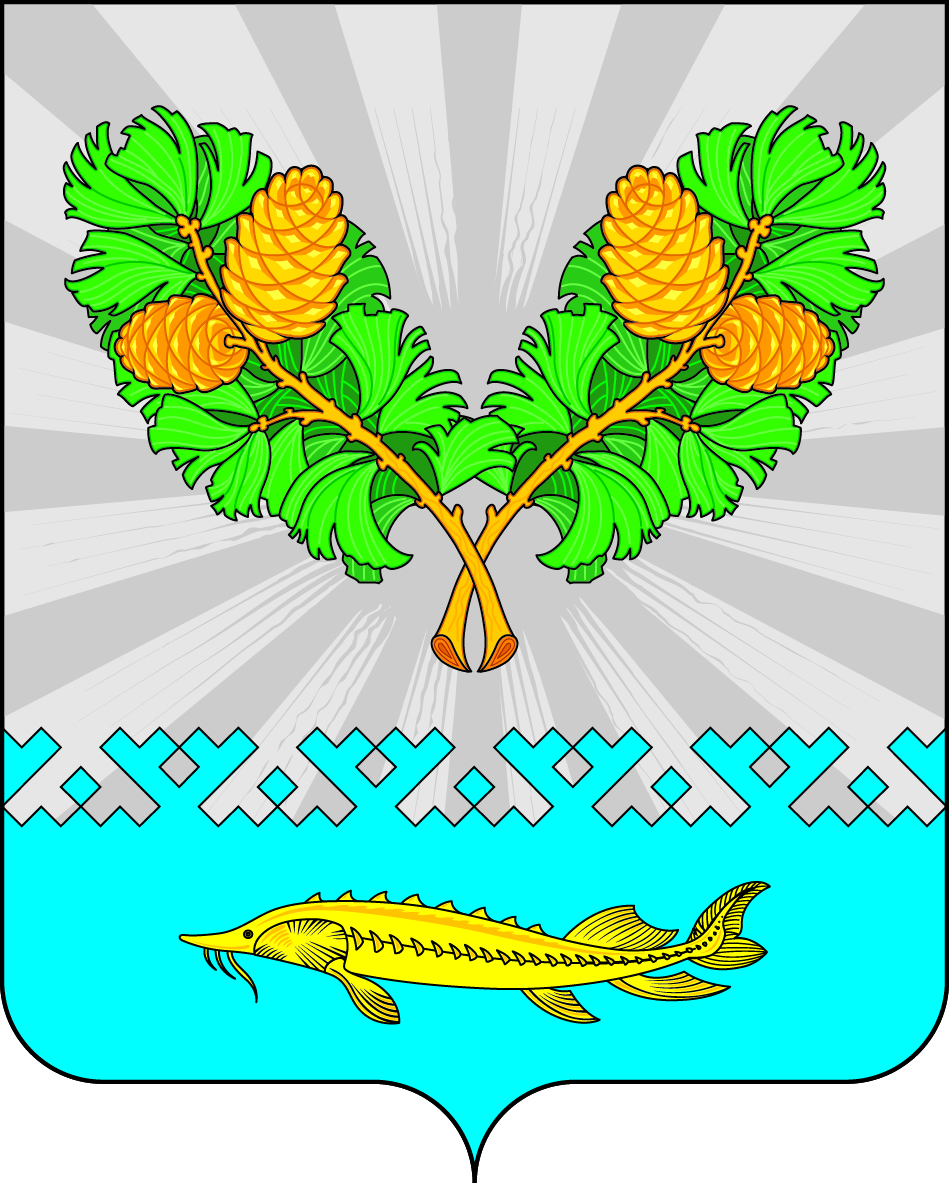 О внесении изменений в постановление администрации сельского поселения Карымкары от 09.03.2011 г. № 9-п «О комиссии по предупреждению и ликвидации чрезвычайных ситуаций и обеспечению пожарной безопасности сельского поселения Карымкары»В связи с кадровыми изменениями в организациях и предприятиях, действующих на территории сельского поселения Карымкары:Внести следующие изменения в постановлению администрации сельского поселения Карымкары от 09.03.2011 г. № 9-п «О комиссии по предупреждению и ликвидации чрезвычайных ситуаций и обеспечению пожарной безопасности сельского поселения Карымкары»:Приложения № 2, № 3 к постановлению изложить в новой редакции согласно приложению.Признать утратившим силу постановление администрации сельского поселения Карымкары от 22.10.2018 г. № 173-п «О внесении изменений в постановление администрации сельского поселения Карымкары от 06.03.2011 г. № 9-п «О комиссии по предупреждению и ликвидации чрезвычайных ситуаций и обеспечению пожарной безопасности сельского поселения Карымкары».Постановление вступает в силу с момента подписания.Контроль за выполнением постановления оставляю за собой.Глава  сельского поселения   Карымкары          					    Ф.Н.СемёновСогласовано:Заместитель главы администрациисельского поселения Карымкары                                                            Н.А. МудрецоваГлавный специалист по общим и юридическим вопросамадминистрации сельского поселения Карымкары                                    А.В. ПерепелкинаОзнакомлены:                 		__________________   А.А. ПерепелкинПриложение № 1к постановлению администрациисельского поселения Карымкарыот 19.02.2024 г. № 17-пСостав по предупреждению и  ликвидации чрезвычайных ситуаций и обеспечению пожарной безопасности сельского поселения КарымкарыПредседатель Комиссии по чрезвычайным ситуациям, глава сельского поселения Карымкары;Заместитель председателя  Комиссии по чрезвычайным   ситуациям, заместитель главы администрации; секретарьЧлены комиссии:Старший участка п. Карымкары МП МО Октябрьский район «ОКС»;мастер участка ОАО «ЮТЭК-Кода»;мастер Ханты-Мансийского ТУЭС Няганский ЦКОЭ Карымкарское отделение ОЭС;заведующая филиалом в п.Карымкары БУ ХМАО-Югры        «Октябрьская районная больница»;                     начальник отдельного поста (п. Карымкары) КУ ХМАО-Югры   «Центроспас-Югория»;                                   ОМВД  России по Октябрьскому району УУП (по согласованию);Приложение № 2к постановлению администрациисельского поселения Карымкарыот 19.02.2024 г. № 17-пСхема оповещения Комиссии по предупреждению и ликвидации чрезвычайных ситуаций сельского поселения КарымкарыАДМИНИСТРАЦИЯ СЕЛЬСКОГО ПОСЕЛЕНИЯ КАРЫМКАРЫОктябрьского районаХанты-Мансийского автономного округа - ЮгрыПОСТАНОВЛЕНИЕАДМИНИСТРАЦИЯ СЕЛЬСКОГО ПОСЕЛЕНИЯ КАРЫМКАРЫОктябрьского районаХанты-Мансийского автономного округа - ЮгрыПОСТАНОВЛЕНИЕАДМИНИСТРАЦИЯ СЕЛЬСКОГО ПОСЕЛЕНИЯ КАРЫМКАРЫОктябрьского районаХанты-Мансийского автономного округа - ЮгрыПОСТАНОВЛЕНИЕАДМИНИСТРАЦИЯ СЕЛЬСКОГО ПОСЕЛЕНИЯ КАРЫМКАРЫОктябрьского районаХанты-Мансийского автономного округа - ЮгрыПОСТАНОВЛЕНИЕАДМИНИСТРАЦИЯ СЕЛЬСКОГО ПОСЕЛЕНИЯ КАРЫМКАРЫОктябрьского районаХанты-Мансийского автономного округа - ЮгрыПОСТАНОВЛЕНИЕАДМИНИСТРАЦИЯ СЕЛЬСКОГО ПОСЕЛЕНИЯ КАРЫМКАРЫОктябрьского районаХанты-Мансийского автономного округа - ЮгрыПОСТАНОВЛЕНИЕАДМИНИСТРАЦИЯ СЕЛЬСКОГО ПОСЕЛЕНИЯ КАРЫМКАРЫОктябрьского районаХанты-Мансийского автономного округа - ЮгрыПОСТАНОВЛЕНИЕАДМИНИСТРАЦИЯ СЕЛЬСКОГО ПОСЕЛЕНИЯ КАРЫМКАРЫОктябрьского районаХанты-Мансийского автономного округа - ЮгрыПОСТАНОВЛЕНИЕАДМИНИСТРАЦИЯ СЕЛЬСКОГО ПОСЕЛЕНИЯ КАРЫМКАРЫОктябрьского районаХанты-Мансийского автономного округа - ЮгрыПОСТАНОВЛЕНИЕАДМИНИСТРАЦИЯ СЕЛЬСКОГО ПОСЕЛЕНИЯ КАРЫМКАРЫОктябрьского районаХанты-Мансийского автономного округа - ЮгрыПОСТАНОВЛЕНИЕ«19»февраля2024 г.№17-пп. Карымкарып. Карымкарып. Карымкарып. Карымкарып. Карымкарып. Карымкарып. Карымкарып. Карымкарып. Карымкарып. КарымкарыПредседатель Комиссии сельского поселения КарымкарыСемёнов Фёдор Николаевичтел. р.2-31-29; сот. 89044685594Заместитель председателя КомиссииМудрецова Наталья Александровнател. р. 2-33-26; тел. д. 2-31-41сот. 89519760914Старший участка п. Карымкары МП МО Октябрьский район «ОКС»Ламбин Александр Николаевичтел. сот. 89505359851ОМВД  России по Октябрьскому району УУПтел. р.: 23-180 тел. сот.мастер Ханты-Мансийского ТУЭС Няганский ЦКОЭКарымкарское отделение ОЭСтел. р. 2-31-31; тел.д. 2-33-33Мастер участка ОАО «ЮТЭК-Кода»        Мальцев Олег Владимировичтел. р.23-231 сот. Заведующая филиалом в п.Карымкары БУ ХМАО-Югры «Октябрьская районная больница»Долинина Елена Васильевнател. р. 2-31-68; 89505013499Начальник отдельного поста (п. Карымкары) КУ ХМАО-Югры «Центроспас-Югория»Перепелкин Александр Александровичтел.  2-31-01 (01)сот. 89088972804тел. диспетчера 2-09-02